TEMAT: Baranek wielkanocny z masy solnej.1. Niezbędne składniki na masę solną:1 miarka (szklanka) soli1 miarka (szklanka) mąki½ miarki (szklanki) wody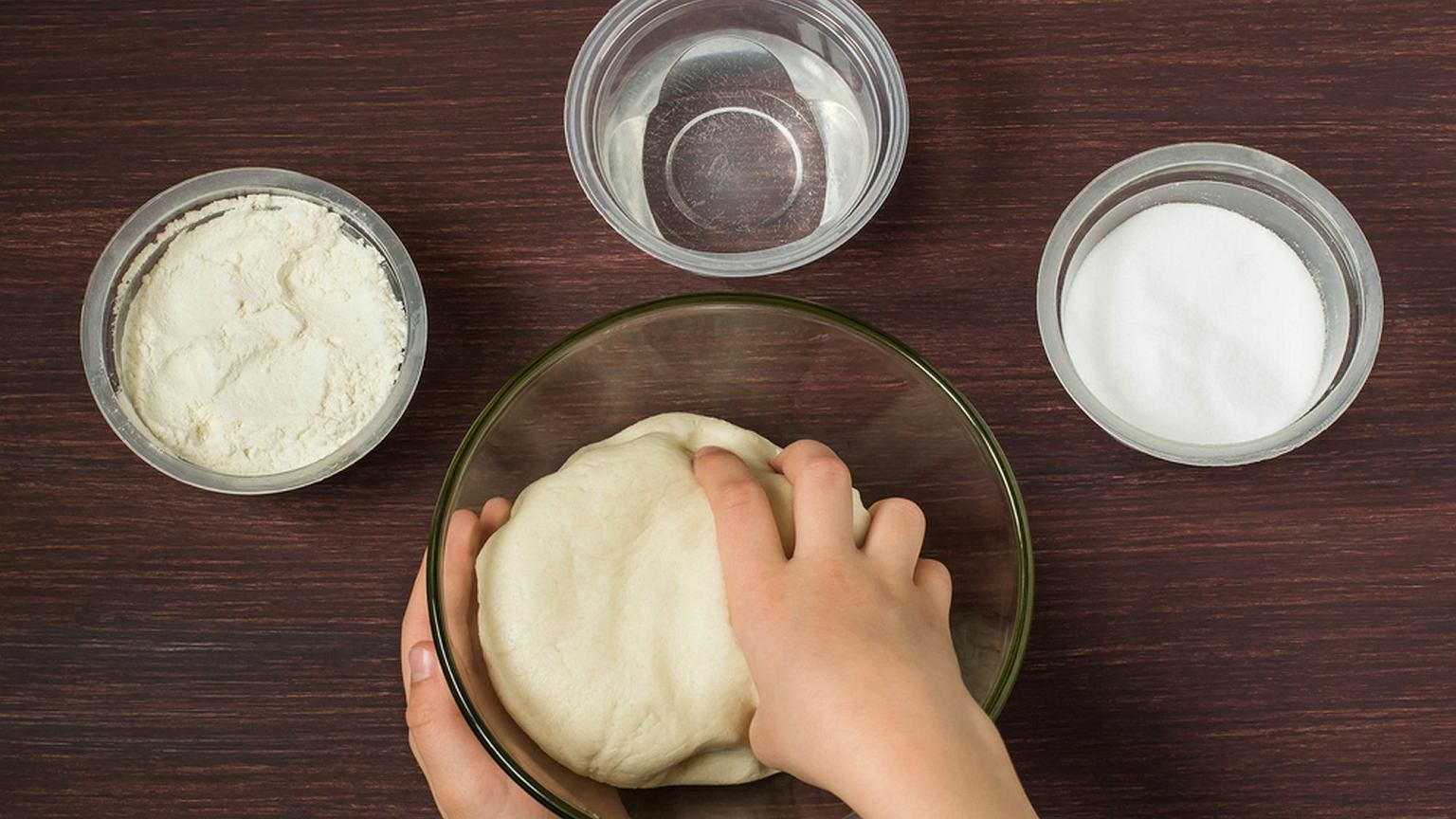 2. Wykonanie masy solnej.Mąkę, sól i wodę, w podanych wyżej proporcjach, łączymy w jednolite ciasto.3. Przydatne produkty do ozdoby baranka.kaszawiórki kokosowesezammakaron w kształcie muszelek lub świderki4. Dziecko z kawałka masy solnej formuje kształt barankatułówgłowę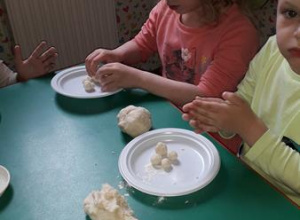 nogiogonek5. Dziecko może obtoczyć tułów baranka w wybranej przez siebie miseczce z   produktem zawierającym np.: kaszę, wiórki kokosowe lub sezam.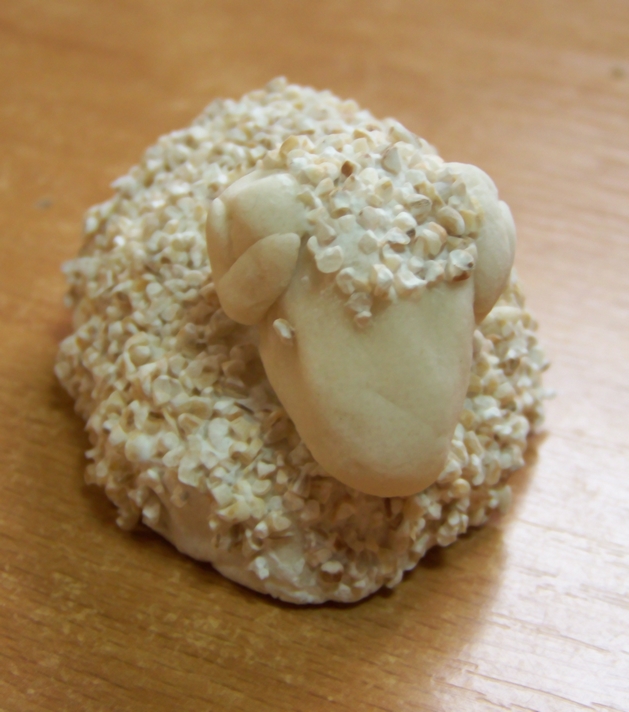 6. Następnie łączy ze sobą pozostałe elementy  baranka.   Rogi baranka dziecko może wykonać samodzielnie, zwijając zrolowaną masę solną.   Może też w miejsce rogów „wcisnąć” makaron o wybranym kształcie.   Makaron można pomalować złotą farbą.7. Głowę baranka wykańczamy przez wykonanie oczu z kaszy gryczanej, a nos i usta    wykonujemy plastikowym nożykiem.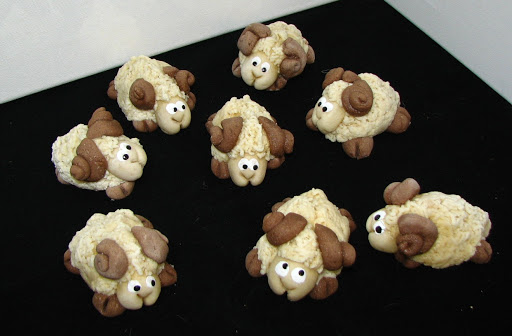 8. Gotowy baranek wielkanocny może prezentować się tak.Życzymy wspaniałej i kreatywnej pracy.